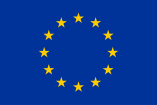 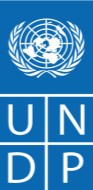 Регионални програм локалне демократије на Западном Балкану 2ReLOaD2Projekat finansiraEvropska unijaПРОЈЕКАТ„Регионални програм локалне демократије на Западном Балкану 2 - ReLOaD2“(спроводи Програм Уједињених нација за развој (UNDP) у Србији, а финансира Европска унија)АГЕНДАДатум одржавања: 22. март 2023. године (Среда)  Место: Топола, Скупштинска салаБулевар Краља Александра I број 911 часоваТЕМА„Дефинисање специфичних области које ће бити тема јавних позива и верификација дефинисаних приоритета кроз  партиципативнo доношење одлука, у консултацији са ОЦД, а засновано на приоритетима дефинисаним у важећим              локалним стратешким документима“СПЕЦИФИЧНИ ЦИЉЕВИУнапређење транспарентних механизама за расподелу средстава из општинског буџета предвиђених за финансирање пројеката од јавног интереса које спроводе ОЦД и задовољавање потреба у локалним заједницама у складу са Уредбом о средствима за подстицање програма или недостајућег дела средстава за финансирање програма од јавног интереса која реализују удружења и побољшање праксе финансирања и кроз примену ЛОД методологије која ће служити као водич у овим процесима.Институционализација интеракције између Општине Топола и ОЦД, укључујући процесе договарања око приоритета за финансирање иницијатива од јавног интереса, уз истовремено јачање капацитета свих релевантних актера да се продуктивније ангажују у таквим партнерствима.Регионални програм локалне демократије на Западном Балкану 2ReLOaD2Projekat finansiraEvropska unijaПРОЈЕКАТ„Регионални програм локалне демократије на Западном Балкану 2 - ReLOaD2“(спроводи Програм Уједињених нација за развој (UNDP) у Србији, а финансира Европска унија)АГЕНДАДатум одржавања: 22. март 2023. године (Среда)  Место: Топола, Скупштинска салаБулевар Краља Александра I број 911 часоваТЕМА„Дефинисање специфичних области које ће бити тема јавних позива и верификација дефинисаних приоритета кроз  партиципативнo доношење одлука, у консултацији са ОЦД, а засновано на приоритетима дефинисаним у важећим              локалним стратешким документима“СПЕЦИФИЧНИ ЦИЉЕВИУнапређење транспарентних механизама за расподелу средстава из општинског буџета предвиђених за финансирање пројеката од јавног интереса које спроводе ОЦД и задовољавање потреба у локалним заједницама у складу са Уредбом о средствима за подстицање програма или недостајућег дела средстава за финансирање програма од јавног интереса која реализују удружења и побољшање праксе финансирања и кроз примену ЛОД методологије која ће служити као водич у овим процесима.Институционализација интеракције између Општине Топола и ОЦД, укључујући процесе договарања око приоритета за финансирање иницијатива од јавног интереса, уз истовремено јачање капацитета свих релевантних актера да се продуктивније ангажују у таквим партнерствима.Датум:22. март 2023. (Среда)Време:Главни садржај11:00-11:15 Пријава учесника11:15-11:30 Поздравна реч представника Општине Топола и UNDP11:30-12:40      Расправа о конкурсним областима и верификација дефинисаних приоритета  12:30-13:00 Сумирање и договор о наредним корацима